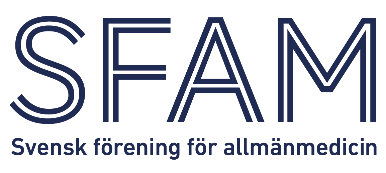 Inbjudan att presentera ditt förbättringsarbeteSFAM – Svensk förening för allmänmedicin bjuder 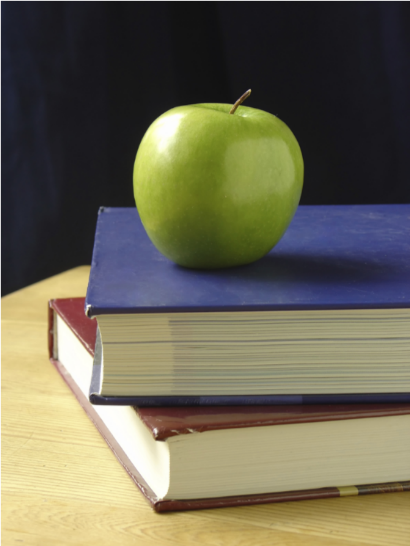 genom sitt Kvalitet och patientsäkerhetsråd SFAM Q in tillXV:e NationellaKvalitetsdagen för PrimärvårdenTorsdagen den 15 november 2018 Svenska Läkaresällskapet StockholmDagen är en mötesplats för ca 150 kvalitets- och utvecklingsintresserade medarbetare och chefer inom primärvården.Temat för åretInitiativet är vårt! Hur kan IT-stöd stärka kvaliteten i primärvården?Föreställningar, förväntningar och farhågor?Fokus ligger som vanligt på att dela med oss till varandra av våra erfarenheter och därför ser vi fram emot att du kommer och presenterar ditt projekt! Projektet kan vara verksamhetsnära och litet eller stort. Projekt i samband med studier t.ex. ST-projekt, C och D uppsatser är också mycket välkomna. Alla yrkeskategorier är välkomna. Erfarenheter av mindre lyckade projekt är extra viktiga att förmedla så att andra kanske kan undvika just de fallgroparna. Eftersom huvudintresset är just erfarenheter bör ditt projekt vid presentationen vara genomfört och helst även utvärderat. Du håller en presentation på 10-15 minuter följd av en diskussion på 5 minuter. Välkommen med Ditt bidrag.Här kan du registrera dig och lägga in din sammanfattning senast 14 majFör mer info se www.sfam.seHar du frågor kontaktar du din närmaste SFAM Q representant.Eva ArvidssonJönköpingevaarv@gmail.comHans BrandströmVisby Stina Gäre Arvidsson (webb)Sundbybergstina.gare.arvidsson@gmail.comNimisha ChandukaStockholm Nimisha_24@hotmail.comRita Fernholm (ordf)Nackarita.fernholm@gmail.comChrister RosenbergVästra GötalandUlrika Elmroth (styr, repr)SFAMulrika.elmroth@skl.se